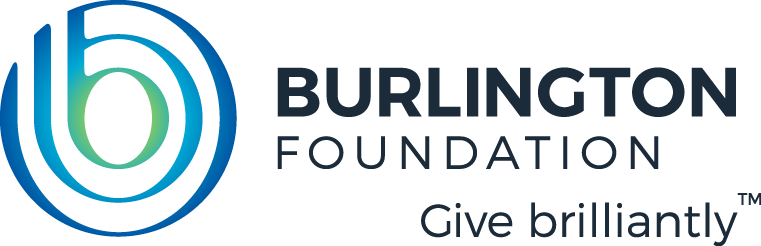 COMMUNITY FUND GRANTING PROGRAM2018-2019 Seed Grant - Application FormDue Date: Friday, November 30th, 2018Applicant Information*Please note that If your project has already started, this grant can only cover expenditures made after the date that this grant is awarded.SECTION 1: ABOUT YOUR ORGANIZATIONWhat is the mission and purpose of your organization? What are your main activities? (max 100 words): SECTION 2: ABOUT YOUR PROJECTWhich of the Vital Signs ® 2017-2018 priorities does this program or project address? We recognize the intersectionality of many of these priorities and encourage applications that address multiple priorities. 
Please check ALL that apply. Describe the program or project that will benefit from this grant request, if successful (50 words max.).How does this resource/program support your mission delivery? Please complete the following requested budget form:Submission ProcessThe application must be received by 5:00 PM on Friday, November 30th, 2018. Please e-mail the completed Seed Grant Application Form in Word format to lsharmaseth@burlingtonfoundation.org If you have any questions or require assistance, please contact: Leena Sharma Seth at 905-639-0744 ext. 221 or lsharmaseth@burlingtonfoundation.org Name of Organization:
Address: Charitable Registration Number:  Address: Contact Person: Total Requested ($2,000 max.): Position:Project/Program Name:Telephone:Website:Email: Social Media Handles:Project Start Date*:Project End Date:Income & Poverty Mental Health Environment & Sustainability Youth - Employment Supports  Newcomers & Inclusivity Youth – General Seniors Youth – Performing Arts/Mental Health  ItemDetailsAmount ($)Total Amount$     